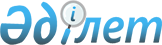 О внесении изменений в решение Мактааральского районного маслихата от 29 декабря 2018 года № 44-289-VI "О бюджете поселков и сельских округов на 2019-2021 годы"
					
			С истёкшим сроком
			
			
		
					Решение Мактааральского районного маслихата Туркестанской области от 5 июля 2019 года № 54-341-VI. Зарегистрировано Департаментом юстиции Туркестанской области 19 июля 2019 года № 5148. Прекращено действие в связи с истечением срока
      В соответствии с пунктом 4 статьи 109-1 Бюджетного кодекса Республики Казахстан от 4 декабря 2008 года, пунктом 2-7 статьи 6 Закона Республики Казахстан от 23 января 2001 года "О местном государственном управлении и самоуправлении в Республике Казахстан" и решением Мактааральского районного маслихата от 21 июня 2019 года № 53-339-VI "О внесении изменений в решение Мактааральского районного маслихата от 24 декабря 2018 года № 43-280-VI "О районном бюджете на 2019-2021 годы", зарегистрированного в Реестре государственной регистрации нормативных правовых актов за № 5104, Мактааральский районный маслихат РЕШИЛ:
      1. Внести в решение Мактааральского районного маслихата от 29 декабря 2018 года № 43-280-VI "О бюджете поселков и сельских округов на 2019-2021 годы" (зарегистрировано в Реестре государственной регистрации нормативных правовых актов за № 4879, опубликовано 25 января 2019 года в газете "Мақтаарал тынысы" и 31 января 2019 года в эталонном контрольном банке нормативно правовых актов Республики Казахстан в электронном виде) следующие изменения:
      пункты 1-11 изложить в следующей редакции:
      "1. Утвердить бюджет сельского округа Достык на 2019-2021 годы согласно приложениям 1, 2 и 3 соответственно, в том числе на 2019 год в следующих объемах:
      1) доходы – 230 562 тысяч тенге;
      налоговые поступления – 14 128 тысяч тенге;
      неналоговые поступления – 0;
      поступления от продажи основного капитала – 0;
      поступления трансфертов – 216 434 тысяч тенге;
      2) затраты – 232 647 тысяч тенге;
      3) чистое бюджетное кредитование – 0;
      бюджетные кредиты – 0;
      погашение бюджетных кредитов – 0;
      4) сальдо по операциям с финансовыми активами – 0;
      приобретение финансовых активов – 0;
      поступление от продажи финансовых активов государства – 0;
      5) дефицит (профицит) бюджета – 0;
      6) финансирование дефицита (использование профицита) бюджета – 0;
      поступление займов – 0;
      погашение займов – 0;
      используемые остатки бюджетных средств – 2 085 тысяч тенге.
      2. Утвердить бюджет сельского округа А.Калыбеков на 2019-2021 годы согласно приложениям 5, 6 и 7 соответственно, в том числе на 2019 год в следующих объемах:
      1) доходы – 177 565 тысяч тенге;
      налоговые поступления – 7 147 тысяч тенге;
      неналоговые поступления – 0;
      поступления от продажи основного капитала – 0;
      поступления трансфертов – 170 418 тысяч тенге;
      2) затраты – 178 858 тысяч тенге;
      3) чистое бюджетное кредитование – 0;
      бюджетные кредиты – 0;
      погашение бюджетных кредитов – 0;
      4) сальдо по операциям с финансовыми активами – 0;
      приобретение финансовых активов – 0;
      поступление от продажи финансовых активов государства – 0;
      5) дефицит (профицит) бюджета – 0;
      6) финансирование дефицита (использование профицита) бюджета – 0;
      поступление займов – 0;
      погашение займов – 0;
      используемые остатки бюджетных средств – 1 293 тысяч тенге.
      3. Утвердить бюджет поселка Мырзакент на 2019-2021 годы согласно приложениям 9, 10 и 11 соответственно, в том числе на 2019 год в следующих объемах:
      1) доходы – 406 480 тысяч тенге;
      налоговые поступления – 47 546 тысяч тенге;
      неналоговые поступления – 0;
      поступления от продажи основного капитала – 0;
      поступления трансфертов – 358 934 тысяч тенге;
      2) затраты –408 968 тысяч тенге;
      3) чистое бюджетное кредитование – 0;
      бюджетные кредиты – 0;
      погашение бюджетных кредитов – 0;
      4) сальдо по операциям с финансовыми активами – 0;
      приобретение финансовых активов – 0;
      поступление от продажи финансовых активов государства – 0;
      5) дефицит (профицит) бюджета – 0;
      6) финансирование дефицита (использование профицита) бюджета – 0;
      поступление займов – 0;
      погашение займов – 0;
      используемые остатки бюджетных средств – 2 488 тысяч тенге.
      4. Утвердить бюджет сельского округа Енбекши на 2019-2021 годы согласно приложениям 12, 13 и 14 соответственно, в том числе на 2019 год в следующих объемах:
      1) доходы – 128 122 тысяч тенге;
      налоговые поступления – 7 716 тысяч тенге;
      неналоговые поступления – 0;
      поступления от продажи основного капитала – 0;
      поступления трансфертов – 120 406 тысяч тенге;
      2) затраты – 128 399 тысяч тенге;
      3) чистое бюджетное кредитование – 0;
      бюджетные кредиты – 0;
      погашение бюджетных кредитов – 0;
      4) сальдо по операциям с финансовыми активами – 0;
      приобретение финансовых активов – 0;
      поступление от продажи финансовых активов государства – 0;
      5) дефицит (профицит) бюджета – 0;
      6) финансирование дефицита (использование профицита) бюджета – 0;
      поступление займов – 0;
      погашение займов – 0;
      используемые остатки бюджетных средств – 277 тысяч тенге.
      5. Утвердить бюджет сельского округа Жана жол на 2019-2021 годы согласно приложениям 16, 17 и 18 соответственно, в том числе на 2019 год в следующих объемах:
      1) доходы – 207 512 тысяч тенге;
      налоговые поступления – 9 688 тысяч тенге;
      неналоговые поступления – 0;
      поступления от продажи основного капитала – 0;
      поступления трансфертов – 197 824 тысяч тенге;
      2) затраты – 207 728 тысяч тенге;
      3) чистое бюджетное кредитование – 0;
      бюджетные кредиты – 0;
      погашение бюджетных кредитов – 0;
      4) сальдо по операциям с финансовыми активами – 0;
      приобретение финансовых активов – 0;
      поступление от продажи финансовых активов государства – 0;
      5) дефицит (профицит) бюджета – 0;
      6) финансирование дефицита (использование профицита) бюджета – 0;
      поступление займов – 0;
      погашение займов – 0;
      используемые остатки бюджетных средств – 216 тысяч тенге.
      6. Утвердить бюджет сельского округа Ииржар на 2019-2021 годы согласно приложениям 20, 21 и 22 соответственно, в том числе на 2019 год в следующих объемах:
      1) доходы – 172 729 тысяч тенге;
      налоговые поступления – 8 670 тысяч тенге;
      неналоговые поступления – 0;
      поступления от продажи основного капитала – 0;
      поступления трансфертов – 163 609 тысяч тенге;
      2) затраты – 175 599 тысяч тенге;
      3) чистое бюджетное кредитование – 0;
      бюджетные кредиты – 0;
      погашение бюджетных кредитов – 0;
      4) сальдо по операциям с финансовыми активами – 0;
      приобретение финансовых активов – 0;
      поступление от продажи финансовых активов государства – 0;
      5) дефицит (профицит) бюджета – 0;
      6) финансирование дефицита (использование профицита) бюджета – 0;
      поступление займов – 0;
      погашение займов – 0;
      используемые остатки бюджетных средств – 3 320 тысяч тенге.
      7. Утвердить бюджет сельского округа Ж.Нурлыбаев на 2019-2021 годы согласно приложениям 24, 25 и 26 соответственно, в том числе на 2019 год в следующих объемах:
      1) доходы – 153 371 тысяч тенге;
      налоговые поступления – 9 990 тысяч тенге;
      неналоговые поступления – 0;
      поступления от продажи основного капитала – 0;
      поступления трансфертов – 143 381 тысяч тенге;
      2) затраты – 154 309 тысяч тенге;
      3) чистое бюджетное кредитование – 0;
      бюджетные кредиты – 0;
      погашение бюджетных кредитов – 0;
      4) сальдо по операциям с финансовыми активами – 0;
      приобретение финансовых активов – 0;
      поступление от продажи финансовых активов государства – 0;
      5) дефицит (профицит) бюджета – 0;
      6) финансирование дефицита (использование профицита) бюджета – 0;
      поступление займов – 0;
      погашение займов – 0;
      используемые остатки бюджетных средств – 938 тысяч тенге.
      8. Утвердить бюджет поселка Атакент на 2019-2021 годы согласно приложениям 28, 29 и 30 соответственно, в том числе на 2019 год в следующих объемах:
      1) доходы – 337 218 тысяч тенге;
      налоговые поступления – 65 908 тысяч тенге;
      неналоговые поступления – 0;
      поступления от продажи основного капитала – 0;
      поступления трансфертов – 271 310 тысяч тенге;
      2) затраты – 342 025 тысяч тенге;
      3) чистое бюджетное кредитование – 0;
      бюджетные кредиты – 0;
      погашение бюджетных кредитов – 0;
      4) сальдо по операциям с финансовыми активами – 0;
      приобретение финансовых активов – 0;
      поступление от продажи финансовых активов государства – 0;
      5) дефицит (профицит) бюджета – 0;
      6) финансирование дефицита (использование профицита) бюджета – 0;
      поступление займов – 0;
      погашение займов – 0;
      используемые остатки бюджетных средств – 4 807 тысяч тенге.
      9. Утвердить бюджет сельского округа Бирлик на 2019-2021 годы согласно приложениям 31, 32 и 33 соответственно, в том числе на 2019 год в следующих объемах:
      1) доходы – 208 234 тысяч тенге;
      налоговые поступления – 10 538 тысяч тенге;
      неналоговые поступления – 0;
      поступления от продажи основного капитала – 0;
      поступления трансфертов – 197 696 тысяч тенге;
      2) затраты – 209 753 тысяч тенге;
      3) чистое бюджетное кредитование – 0;
      бюджетные кредиты – 0;
      погашение бюджетных кредитов – 0;
      4) сальдо по операциям с финансовыми активами – 0;
      приобретение финансовых активов – 0;
      поступление от продажи финансовых активов государства – 0;
      5) дефицит (профицит) бюджета – 0;
      6) финансирование дефицита (использование профицита) бюджета – 0;
      поступление займов – 0;
      погашение займов – 0;
      используемые остатки бюджетных средств – 1 519 тысяч тенге.
      10. Утвердить бюджет сельского округа Жамбыл на 2019-2021 годы согласно приложениям 35, 36 и 37 соответственно, в том числе на 2019 год в следующих объемах:
      1) доходы – 191 741 тысяч тенге;
      налоговые поступления – 18 523 тысяч тенге;
      неналоговые поступления – 0;
      поступления от продажи основного капитала – 0;
      поступления трансфертов – 173 218 тысяч тенге;
      2) затраты – 194 025 тысяч тенге;
      3) чистое бюджетное кредитование – 0:
      бюджетные кредиты – 0;
      погашение бюджетных кредитов – 0;
      4) сальдо по операциям с финансовыми активами – 0;
      приобретение финансовых активов – 0;
      поступление от продажи финансовых активов государства – 0;
      5) дефицит (профицит) бюджета – 0;
      6) финансирование дефицита (использование профицита) бюджета – 0;
      поступление займов – 0;
      погашение займов – 0;
      используемые остатки бюджетных средств – 2 284 тысяч тенге.
      11. Утвердить бюджет сельского округа Мактаарал на 2019-2021 годы согласно приложениям 39, 40 и 41 соответственно, в том числе на 2019 год в следующих объемах:
      1) доходы – 285 476 тысяч тенге;
      налоговые поступления – 20 689 тысяч тенге;
      неналоговые поступления – 0;
      поступления от продажи основного капитала – 0;
      поступления трансфертов – 264 787 тысяч тенге;
      2) затраты – 285 975 тысяч тенге;
      3) чистое бюджетное кредитование – 0;
      бюджетные кредиты – 0;
      погашение бюджетных кредитов – 0;
      4) сальдо по операциям с финансовыми активами – 0;
      приобретение финансовых активов – 0;
      поступление от продажи финансовых активов государства – 0;
      5) дефицит (профицит) бюджета – 0;
      6) финансирование дефицита (использование профицита) бюджета – 0;
      поступление займов – 0;
      погашение займов – 0;
      используемые остатки бюджетных средств – 499 тысяч тенге.".
      Приложения 1, 5, 9, 12, 16, 20, 24, 28, 31, 35, 39 к указанному решению изложить в новой редакции согласно приложениям 1, 2, 3, 4, 5, 6, 7, 8, 9, 10, 11 к настоящему решению;
      2. Государственному учреждению "Аппарат Мактааральского районного маслихата" в установленном законодательством Республики Казахстан порядке обеспечить:
      1) государственную регистрацию настоящего решения в территориальном органе юстиции;
      2) в течение десяти календарных дней со дня государственной регистрации настоящего решения маслихата направление его копии в бумажном и электронном виде на казахском и русском языках в Республиканское государственное предприятие на праве хозяйственного ведения "Институт законодательства и правовой информации Республики Казахстан" для официального опубликования и включения в эталонный контрольный банк нормативных правовых актов Республики Казахстан;
      3) размещение настоящего решения на интернет-ресурсе Мактааральского районного маслихата после его официального опубликования.
      3. Настоящее решение вводится в действие с 1 января 2019 года. Бюджет сельского округа Достык на 2019 год Бюджет сельского округа А.Калыбеков на 2019 год Бюджет поселка Мырзакент на 2019 год Бюджет сельского округа Енбекши на 2019 год Бюджет сельского округа Жанажол на 2019 год Бюджет сельского округа Иржар на 2019 год Бюджет сельского округа Ж.Нурлыбаева на 2019 год Бюджет поселка Атакент на 2019 год Бюджет сельского округа Бирлик на 2019 год Бюджет сельского округа Жамбыл на 2019 год Бюджет сельского округа Мактарал на 2019 год
					© 2012. РГП на ПХВ «Институт законодательства и правовой информации Республики Казахстан» Министерства юстиции Республики Казахстан
				
      Председатель сессии

      районного маслихата

Е. Жумадилов

      Секретарь районного маслихата

К. Сарсекбаев
Приложение 1 к решению
Мактааральского районного
маслихата от 5 июля
2019 года № 54-341-VIПриложение 1 к решению
Мактааральского районного
маслихата от 29 декабря
2018 года № 44-289-VI
Категория
Категория
Категория
Категория
Наименование
Сумма, тысяч тенге
Класс
Класс
Класс
Сумма, тысяч тенге
Подкласс
Подкласс
Сумма, тысяч тенге
1
1
1
1
2
3
1. Доходы
230 562
1
Налоговые поступления
14 128
01
Подоходный налог
1 330
2
2
Индивидуальный подоходный налог
1 330
04
Hалоги на собственность
12 798
1
1
Hалоги на имущество
570
3
3
Земельный налог
1 428
4
4
Hалог на транспортные средства
10 800
2
Неналоговые поступления
0
06
Прочие неналоговые поступления
0
1
1
Прочие неналоговые поступления
0
3
Поступления от продажи основного капитала
0
01
Продажа государственного имущества, закрепленного за государственными учреждениями
0
1
1
Продажа государственного имущества, закрепленного за государственными учреждениями
0
03
Продажа земли и нематериальных активов
0
1
1
Продажа земли
0
4
Поступления трансфертов 
216 434
02
Трансферты из вышестоящих органов государственного управления
216 434
3
3
Трансферты из районного (города областного значения) бюджета
216 434
Функциональная группа
Функциональная группа
Функциональная группа
Функциональная группа
Функциональная группа
Сумма, тысяч тенге
Функциональная подгруппа Наименование
Функциональная подгруппа Наименование
Функциональная подгруппа Наименование
Функциональная подгруппа Наименование
Сумма, тысяч тенге
Администратор бюджетных программ
Администратор бюджетных программ
Администратор бюджетных программ
Сумма, тысяч тенге
Программа
Программа
Сумма, тысяч тенге
1
1
1
1
2
3
2. Затраты
232 647
01
Государственные услуги общего характера
38 027
1
Представительные, исполнительные и другие органы, выполняющие общие функции государственного управления
38 027
124
Аппарат акима города районного значения, села, поселка, сельского округа
38 027
001
Услуги по обеспечению деятельности акима города районного значения, села, поселка, сельского округа
37 203
022
Капитальные расходы государственного органа
824
04
Образование
189 593
1
Дошкольное воспитание и обучение
187 595
124
Аппарат акима города районного значения, села, поселка, сельского округа
187 595
004
Дошкольное воспитание и обучение и организация медицинского обслуживания в организациях дошкольного воспитания и обучения
187 595
2
Начальное, основное среднее и общее среднее образование
1 998
124
Аппарат акима города районного значения, села, поселка, сельского округа
1 998
005
Организация бесплатного подвоза учащихся до ближайшей школы и обратно в сельской местности
1 998
07
Жилищно-коммунальное хозяйство
5 027
3
Благоустройство населенных пунктов
5 027
124
Аппарат акима города районного значения, села, поселка, сельского округа
5 027
008
Освещение улиц населенных пунктов
0
009
Обеспечение санитарии населенных пунктов
800
011
Благоустройство и озеленение населенных пунктов
4 227
08
Культура, спорт, туризм и информационное пространство
0
1
Деятельность в области культуры
0
124
Аппарат акима города районного значения, села, поселка, сельского округа
0
006
Поддержка культурно-досуговой работы на местном уровне
0
2
Спорт
0
124
Аппарат акима города районного значения, села, поселка, сельского округа
0
028
Проведение физкультурно-оздоровительных и спортивных мероприятий на местном уровне
0
13
Прочие
0
9
Прочие
0
124
Аппарат акима города районного значения, села, поселка, сельского округа
0
040
Реализация мероприятий для решения вопросов обустройства населенных пунктов в реализацию мер по содействию экономическому развитию регионов в рамках Программы развития регионов до 2020 года
0
15
Трансферты
0
1
Трансферты
0
124
Аппарат акима города районного значения, села, поселка, сельского округа
0
043
Бюджетные изъятия
0
3. Чистое бюджетное кредитование
0
Функциональная группа
Функциональная группа
Функциональная группа
Функциональная группа
Функциональная группа
Сумма, тысяч тенге
Функциональная подгруппа Наименование
Функциональная подгруппа Наименование
Функциональная подгруппа Наименование
Функциональная подгруппа Наименование
Сумма, тысяч тенге
Администратор бюджетных программ
Администратор бюджетных программ
Администратор бюджетных программ
Сумма, тысяч тенге
Программа
Программа
Сумма, тысяч тенге
1
1
1
1
2
3
Бюджетные кредиты
0
Категория
Категория
Категория
Категория
Наименование
Сумма, тысяч тенге
Класс
Класс
Класс
Сумма, тысяч тенге
Подкласс
Подкласс
1
1
1
1
2
3
Погашение бюджетных кредитов
0
5
Погашение бюджетных кредитов
0
01
Погашение бюджетных кредитов
0
1
1
Погашение бюджетных кредитов, выданных из государственного бюджета
0
4. Сальдо по операциям с финансовыми активами
0
Приобретение финансовых активов
0
Поступления от продажи финансовых активов государства
0
5. Дефицит (профицит) бюджета
0
6. Финансирование дефицита (использования профицита) бюджета
0
Категория
Категория
Категория
Категория
Наименование
Сумма, тысяч тенге
Класс
Класс
Класс
Сумма, тысяч тенге
Подкласс
Подкласс
1
1
1
1
2
3
Поступление займов
0
7
Поступления займов
0
1
Внутренние государственные займы
0
2
2
Договоры займа
0
Функциональная группа
Функциональная группа
Функциональная группа
Функциональная группа
Функциональная группа
Сумма, тысяч тенге
Функциональная подгруппа Наименование
Функциональная подгруппа Наименование
Функциональная подгруппа Наименование
Функциональная подгруппа Наименование
Сумма, тысяч тенге
Администратор бюджетных программ
Администратор бюджетных программ
Администратор бюджетных программ
Сумма, тысяч тенге
Программа
Программа
Сумма, тысяч тенге
1
1
1
1
2
3
Погашение займов
0
16
Погашение займов
0
1
Погашение займов
0
Категория
Категория
Категория
Категория
Наименование
Сумма, тысяч тенге
Класс
Класс
Класс
Сумма, тысяч тенге
Подкласс
Подкласс
1
1
1
1
2
3
Используемые остатки бюджетных средств
2 085
8
Используемые остатки бюджетных средств
2 085
01
Остатки бюджетных средств
2 085
1
1
Свободные остатки бюджетных средств
2 085Приложение 2 к решению
Мактааральского районного
маслихата от 5 июля
2019 года № 54-341-VIПриложение 5 к решению
Мактааральского районного
маслихата от 29 декабря
2018 года № 44-289-VI
Категория
Категория
Категория
Категория
Наименование
Сумма, тысяч тенге
Класс
Класс
Класс
Сумма, тысяч тенге
Подкласс
Подкласс
Сумма, тысяч тенге
1
1
1
1
2
3
1. Доходы
177 565
1
Налоговые поступления
7 147
01
Подоходный налог
500
2
2
Индивидуальный подоходный налог
500
04
Hалоги на собственность
6 647
1
1
Hалоги на имущество
480
3
3
Земельный налог
750
4
4
Hалог на транспортные средства
5 417
2
Неналоговые поступления
0
06
Прочие неналоговые поступления
0
1
1
Прочие неналоговые поступления
0
3
Поступления от продажи основного капитала
0
01
Продажа государственного имущества, закрепленного за государственными учреждениями
0
1
1
Продажа государственного имущества, закрепленного за государственными учреждениями
0
03
Продажа земли и нематериальных активов
0
1
1
Продажа земли
0
4
Поступления трансфертов 
170 418
02
Трансферты из вышестоящих органов государственного управления
170 418
3
3
Трансферты из районного (города областного значения) бюджета
170 418
Функциональная группа
Функциональная группа
Функциональная группа
Функциональная группа
Функциональная группа
Сумма, тысяч тенге
Функциональная подгруппа Наименование
Функциональная подгруппа Наименование
Функциональная подгруппа Наименование
Функциональная подгруппа Наименование
Сумма, тысяч тенге
Администратор бюджетных программ
Администратор бюджетных программ
Администратор бюджетных программ
Сумма, тысяч тенге
Программа
Программа
1
1
1
1
2
3
2. Затраты
178 858
01
Государственные услуги общего характера
59 456
1
Представительные, исполнительные и другие органы, выполняющие общие функции государственного управления
59 456
124
Аппарат акима города районного значения, села, поселка, сельского округа
59 456
001
Услуги по обеспечению деятельности акима города районного значения, села, поселка, сельского округа
28 482
022
Капитальные расходы государственного органа
30 974
04
Образование
118 223
1
Дошкольное воспитание и обучение
116 998
124
Аппарат акима города районного значения, села, поселка, сельского округа
116 998
004
Дошкольное воспитание и обучение и организация медицинского обслуживания в организациях дошкольного воспитания и обучения
116 998
2
Начальное, основное среднее и общее среднее образование
1 225
124
Аппарат акима города районного значения, села, поселка, сельского округа
1 225
005
Организация бесплатного подвоза учащихся до ближайшей школы и обратно в сельской местности
1 225
07
Жилищно-коммунальное хозяйство
1 179
3
Благоустройство населенных пунктов
1 179
124
Аппарат акима города районного значения, села, поселка, сельского округа
1 179
008
Освещение улиц населенных пунктов
0
009
Обеспечение санитарии населенных пунктов
1 179
011
Благоустройство и озеленение населенных пунктов
0
08
Культура, спорт, туризм и информационное пространство
0
1
Деятельность в области культуры
0
124
Аппарат акима города районного значения, села, поселка, сельского округа
0
006
Поддержка культурно-досуговой работы на местном уровне
0
2
Спорт
0
124
Аппарат акима города районного значения, села, поселка, сельского округа
0
028
Проведение физкультурно-оздоровительных и спортивных мероприятий на местном уровне
0
13
Прочие
0
9
Прочие
0
124
Аппарат акима города районного значения, села, поселка, сельского округа
0
040
Реализация мероприятий для решения вопросов обустройства населенных пунктов в реализацию мер по содействию экономическому развитию регионов в рамках Программы развития регионов до 2020 года
0
15
Трансферты
0
1
Трансферты
0
124
Аппарат акима города районного значения, села, поселка, сельского округа
0
043
Бюджетные изъятия
0
3. Чистое бюджетное кредитование
0
Функциональная группа
Функциональная группа
Функциональная группа
Функциональная группа
Функциональная группа
Сумма, тысяч тенге
Функциональная подгруппа Наименование
Функциональная подгруппа Наименование
Функциональная подгруппа Наименование
Функциональная подгруппа Наименование
Сумма, тысяч тенге
Администратор бюджетных программ
Администратор бюджетных программ
Администратор бюджетных программ
Сумма, тысяч тенге
Программа
Программа
Сумма, тысяч тенге
1
1
1
1
2
3
Бюджетные кредиты
0
Категория
Категория
Категория
Категория
Наименование
Сумма, тысяч тенге
Класс
Класс
Класс
Сумма, тысяч тенге
Подкласс
Подкласс
1
1
1
1
2
3
Погашение бюджетных кредитов
0
5
Погашение бюджетных кредитов
0
01
Погашение бюджетных кредитов
0
1
1
Погашение бюджетных кредитов, выданных из государственного бюджета
0
4. Сальдо по операциям с финансовыми активами
0
Приобретение финансовых активов
0
Поступления от продажи финансовых активов государства
0
5. Дефицит (профицит) бюджета
0
6. Финансирование дефицита (использования профицита) бюджета
0
Категория
Категория
Категория
Категория
Наименование
Сумма, тысяч тенге
Класс
Класс
Класс
Сумма, тысяч тенге
Подкласс
Подкласс
1
1
1
1
2
3
Поступление займов
0
7
Поступления займов
0
1
Внутренние государственные займы
0
2
2
Договоры займа
0
Функциональная группа
Функциональная группа
Функциональная группа
Функциональная группа
Функциональная группа
Сумма, тысяч тенге
Функциональная подгруппа Наименование
Функциональная подгруппа Наименование
Функциональная подгруппа Наименование
Функциональная подгруппа Наименование
Сумма, тысяч тенге
Администратор бюджетных программ
Администратор бюджетных программ
Администратор бюджетных программ
Сумма, тысяч тенге
Программа
Программа
Сумма, тысяч тенге
1
1
1
1
2
3
Погашение займов
0
16
Погашение займов
0
1
Погашение займов
0
Категория
Категория
Категория
Категория
Наименование
Сумма, тысяч тенге
Класс
Класс
Класс
Сумма, тысяч тенге
Подкласс
Подкласс
1
1
1
1
2
3
Используемые остатки бюджетных средств
1 293
8
Используемые остатки бюджетных средств
1 293
01
Остатки бюджетных средств
1 293
1
1
Свободные остатки бюджетных средств
1 293Приложение 3 к решению
Мактааральского районного
маслихата от 5 июля
2019 года № 54-341-VIПриложение 9 к решению
Мактааральского районного
маслихата от 29 декабря
2018 года № 44-289-VI
Категория
Категория
Категория
Категория
Наименование
Сумма, тысяч тенге
Класс
Класс
Класс
Сумма, тысяч тенге
Подкласс
Подкласс
Сумма, тысяч тенге
1
1
1
1
2
3
1. Доходы
406 480
1
Налоговые поступления
47 546
01
Подоходный налог
17 958
2
2
Индивидуальный подоходный налог
17 958
04
Hалоги на собственность
29 543
1
1
Hалоги на имущество
1 500
3
3
Земельный налог
2 234
4
4
Hалог на транспортные средства
25 809
05
Внутренние налоги на товары, работы и услуги
45
4
4
Сборы за ведение предпринимательской и профессиональной деятельности
45
2
Неналоговые поступления
0
06
Прочие неналоговые поступления
0
1
1
Прочие неналоговые поступления
0
3
Поступления от продажи основного капитала
0
01
Продажа государственного имущества, закрепленного за государственными учреждениями
0
1
1
Продажа государственного имущества, закрепленного за государственными учреждениями
0
03
Продажа земли и нематериальных активов
0
1
1
Продажа земли
0
4
Поступления трансфертов 
358 934
02
Трансферты из вышестоящих органов государственного управления
358 934
3
3
Трансферты из районного (города областного значения) бюджета
358 934
Функциональная группа
Функциональная группа
Функциональная группа
Функциональная группа
Функциональная группа
Сумма, тысяч тенге
Функциональная подгруппа Наименование
Функциональная подгруппа Наименование
Функциональная подгруппа Наименование
Функциональная подгруппа Наименование
Сумма, тысяч тенге
Администратор бюджетных программ
Администратор бюджетных программ
Администратор бюджетных программ
Сумма, тысяч тенге
Программа
Программа
1
1
1
1
2
3
2. Затраты
408 968
01
Государственные услуги общего характера
31 877
1
Представительные, исполнительные и другие органы, выполняющие общие функции государственного управления
31 877
124
Аппарат акима города районного значения, села, поселка, сельского округа
31 877
001
Услуги по обеспечению деятельности акима города районного значения, села, поселка, сельского округа
31 206
022
Капитальные расходы государственного органа
671
04
Образование
340 053
1
Дошкольное воспитание и обучение
340 053
124
Аппарат акима города районного значения, села, поселка, сельского округа
340 053
004
Дошкольное воспитание и обучение и организация медицинского обслуживания в организациях дошкольного воспитания и обучения
340 053
2
Начальное, основное среднее и общее среднее образование
0
124
Аппарат акима города районного значения, села, поселка, сельского округа
0
005
Организация бесплатного подвоза учащихся до ближайшей школы и обратно в сельской местности
0
07
Жилищно-коммунальное хозяйство
37 038
3
Благоустройство населенных пунктов
37 038
124
Аппарат акима города районного значения, села, поселка, сельского округа
37 038
008
Освещение улиц населенных пунктов
0
009
Обеспечение санитарии населенных пунктов
4 700
011
Благоустройство и озеленение населенных пунктов
32 338
08
Культура, спорт, туризм и информационное пространство
0
1
Деятельность в области культуры
0
124
Аппарат акима города районного значения, села, поселка, сельского округа
0
006
Поддержка культурно-досуговой работы на местном уровне
0
2
Спорт
0
124
Аппарат акима города районного значения, села, поселка, сельского округа
0
028
Проведение физкультурно-оздоровительных и спортивных мероприятий на местном уровне
0
13
Прочие
0
9
Прочие
0
124
Аппарат акима города районного значения, села, поселка, сельского округа
0
040
Реализация мероприятий для решения вопросов обустройства населенных пунктов в реализацию мер по содействию экономическому развитию регионов в рамках Программы развития регионов до 2020 года
0
15
Трансферты
0
1
Трансферты
0
124
Аппарат акима города районного значения, села, поселка, сельского округа
0
043
Бюджетные изъятия
0
3. Чистое бюджетное кредитование
0
Функциональная группа
Функциональная группа
Функциональная группа
Функциональная группа
Функциональная группа
Сумма, тысяч тенге
Функциональная подгруппа Наименование
Функциональная подгруппа Наименование
Функциональная подгруппа Наименование
Функциональная подгруппа Наименование
Сумма, тысяч тенге
Администратор бюджетных программ
Администратор бюджетных программ
Администратор бюджетных программ
Сумма, тысяч тенге
Программа
Программа
Сумма, тысяч тенге
1
1
1
1
2
3
Бюджетные кредиты
0
Категория
Категория
Категория
Категория
Наименование
Сумма, тысяч тенге
Класс
Класс
Сумма, тысяч тенге
Подкласс
Подкласс
1
1
1
1
2
3
Погашение бюджетных кредитов
0
5
Погашение бюджетных кредитов
0
01
Погашение бюджетных кредитов
0
1
1
Погашение бюджетных кредитов, выданных из государственного бюджета
0
4. Сальдо по операциям с финансовыми активами
0
Приобретение финансовых активов
0
Поступления от продажи финансовых активов государства
0
5. Дефицит (профицит) бюджета
0
6. Финансирование дефицита (использования профицита) бюджета
0
Категория
Категория
Категория
Категория
Наименование
Сумма, тысяч тенге
Класс
Класс
Сумма, тысяч тенге
Подкласс
Подкласс
1
1
1
1
2
3
Поступление займов
0
7
Поступления займов
0
1
Внутренние государственные займы
0
2
2
Договоры займа
0
Функциональная группа
Функциональная группа
Функциональная группа
Функциональная группа
Функциональная группа
Сумма, тысяч тенге
Функциональная подгруппа Наименование
Функциональная подгруппа Наименование
Функциональная подгруппа Наименование
Функциональная подгруппа Наименование
Сумма, тысяч тенге
Администратор бюджетных программ
Администратор бюджетных программ
Администратор бюджетных программ
Сумма, тысяч тенге
Программа
Программа
Сумма, тысяч тенге
1
1
1
1
2
3
Погашение займов
0
16
Погашение займов
0
1
Погашение займов
0
Категория
Категория
Категория
Категория
Наименование
Сумма, тысяч тенге
Класс
Класс
Сумма, тысяч тенге
Подкласс
Подкласс
1
1
1
1
2
3
Используемые остатки бюджетных средств
2 488
8
Используемые остатки бюджетных средств
2 488
01
Остатки бюджетных средств
2 488
1
1
Свободные остатки бюджетных средств
2 488Приложение 4 к решению
Мактааральского районного
маслихата от 5 июля
2019 года № 54-341-VIПриложение 12 к решению
Мактааральского районного
маслихата от 29 декабря
2018 года № 44-289-VI
Категория
Категория
Категория
Категория
Наименование
Сумма, тысяч тенге
Класс
Класс
Сумма, тысяч тенге
Подкласс
Подкласс
Сумма, тысяч тенге
1
1
1
1
2
3
1. Доходы
128 122
1
Налоговые поступления
7 716
01
Подоходный налог
700
2
2
Индивидуальный подоходный налог
700
04
Hалоги на собственность
7 016
1
1
Hалоги на имущество
300
3
3
Земельный налог
700
4
4
Hалог на транспортные средства
6 016
2
Неналоговые поступления
0
06
Прочие неналоговые поступления
0
1
1
Прочие неналоговые поступления
0
3
Поступления от продажи основного капитала
0
01
Продажа государственного имущества, закрепленного за государственными учреждениями
0
1
1
Продажа государственного имущества, закрепленного за государственными учреждениями
0
03
Продажа земли и нематериальных активов
0
1
1
Продажа земли
0
4
Поступления трансфертов 
120 406
02
Трансферты из вышестоящих органов государственного управления
120 406
3
3
Трансферты из районного (города областного значения) бюджета
120 406
Функциональная группа
Функциональная группа
Функциональная группа
Функциональная группа
Функциональная группа
Сумма, тысяч тенге
Функциональная подгруппа Наименование
Функциональная подгруппа Наименование
Функциональная подгруппа Наименование
Функциональная подгруппа Наименование
Сумма, тысяч тенге
Администратор бюджетных программ
Администратор бюджетных программ
Администратор бюджетных программ
Сумма, тысяч тенге
Программа
Программа
Сумма, тысяч тенге
1
1
1
1
2
3
2. Затраты
128 399
01
Государственные услуги общего характера
29 078
1
Представительные, исполнительные и другие органы, выполняющие общие функции государственного управления
29 078
124
Аппарат акима города районного значения, села, поселка, сельского округа
29 078
001
Услуги по обеспечению деятельности акима города районного значения, села, поселка, сельского округа
29 078
022
Капитальные расходы государственного органа
0
04
Образование
99 111
1
Дошкольное воспитание и обучение
98 161
124
Аппарат акима города районного значения, села, поселка, сельского округа
98 161
004
Дошкольное воспитание и обучение и организация медицинского обслуживания в организациях дошкольного воспитания и обучения
98 161
2
Начальное, основное среднее и общее среднее образование
950
124
Аппарат акима города районного значения, села, поселка, сельского округа
950
005
Организация бесплатного подвоза учащихся до ближайшей школы и обратно в сельской местности
950
07
Жилищно-коммунальное хозяйство
210
3
Благоустройство населенных пунктов
210
124
Аппарат акима города районного значения, села, поселка, сельского округа
210
008
Освещение улиц населенных пунктов
0
009
Обеспечение санитарии населенных пунктов
210
011
Благоустройство и озеленение населенных пунктов
0
08
Культура, спорт, туризм и информационное пространство
0
1
Деятельность в области культуры
0
124
Аппарат акима города районного значения, села, поселка, сельского округа
0
006
Поддержка культурно-досуговой работы на местном уровне
0
2
Спорт
0
124
Аппарат акима города районного значения, села, поселка, сельского округа
0
028
Проведение физкультурно-оздоровительных и спортивных мероприятий на местном уровне
0
13
Прочие
0
9
Прочие
0
124
Аппарат акима города районного значения, села, поселка, сельского округа
0
040
Реализация мероприятий для решения вопросов обустройства населенных пунктов в реализацию мер по содействию экономическому развитию регионов в рамках Программы развития регионов до 2020 года
0
15
Трансферты
0
1
Трансферты
0
124
Аппарат акима города районного значения, села, поселка, сельского округа
0
043
Бюджетные изъятия
0
3. Чистое бюджетное кредитование
0
Функциональная группа
Функциональная группа
Функциональная группа
Функциональная группа
Функциональная группа
Сумма, тысяч тенге
Функциональная подгруппа Наименование
Функциональная подгруппа Наименование
Функциональная подгруппа Наименование
Функциональная подгруппа Наименование
Сумма, тысяч тенге
Администратор бюджетных программ
Администратор бюджетных программ
Администратор бюджетных программ
Сумма, тысяч тенге
Программа
Программа
1
1
1
1
2
3
Бюджетные кредиты
0
Категория
Категория
Категория
Категория
Наименование
Сумма, тысяч тенге
Класс
Класс
Сумма, тысяч тенге
Подкласс
Подкласс
1
1
1
1
2
3
Погашение бюджетных кредитов
0
5
Погашение бюджетных кредитов
0
01
Погашение бюджетных кредитов
0
1
1
Погашение бюджетных кредитов, выданных из государственного бюджета
0
4. Сальдо по операциям с финансовыми активами
0
Приобретение финансовых активов
0
Поступления от продажи финансовых активов государства
0
5. Дефицит (профицит) бюджета
0
6. Финансирование дефицита (использования профицита) бюджета
0
Категория
Категория
Категория
Категория
Наименование
Сумма, тысяч тенге
Класс
Класс
Сумма, тысяч тенге
Подкласс
Подкласс
1
1
1
1
2
3
Поступление займов
0
7
Поступления займов
0
1
Внутренние государственные займы
0
2
2
Договоры займа
0
Функциональная группа
Функциональная группа
Функциональная группа
Функциональная группа
Функциональная группа
Сумма, тысяч тенге
Функциональная подгруппа Наименование
Функциональная подгруппа Наименование
Функциональная подгруппа Наименование
Функциональная подгруппа Наименование
Сумма, тысяч тенге
Администратор бюджетных программ
Администратор бюджетных программ
Администратор бюджетных программ
Сумма, тысяч тенге
Программа
Программа
Сумма, тысяч тенге
1
1
1
1
2
3
Погашение займов
0
16
Погашение займов
0
1
Погашение займов
0
Категория
Категория
Категория
Категория
Наименование
Сумма, тысяч тенге
Класс
Класс
Сумма, тысяч тенге
Подкласс
Подкласс
1
1
1
1
2
3
Используемые остатки бюджетных средств
277
8
Используемые остатки бюджетных средств
277
01
Остатки бюджетных средств
277
1
1
Свободные остатки бюджетных средств
277Приложение 5 к решению
Мактааральского районного
маслихата от 5 июля
2019 года № 54-341-VIПриложение 16 к решению
Мактааральского районного
маслихата от 29 декабря
2018 года № 44-289-VI
Категория
Категория
Категория
Категория
Наименование
Сумма, тысяч тенге
Класс
Класс
Сумма, тысяч тенге
Подкласс
Подкласс
Сумма, тысяч тенге
1
1
1
1
2
3
1. Доходы
207 512
1
Налоговые поступления
9 688
01
Подоходный налог
320
2
2
Индивидуальный подоходный налог
320
04
Hалоги на собственность
9 368
1
1
Hалоги на имущество
300
3
3
Земельный налог
850
4
4
Hалог на транспортные средства
8 218
2
Неналоговые поступления
0
06
Прочие неналоговые поступления
0
1
1
Прочие неналоговые поступления
0
3
Поступления от продажи основного капитала
0
01
Продажа государственного имущества, закрепленного за государственными учреждениями
0
1
1
Продажа государственного имущества, закрепленного за государственными учреждениями
0
03
Продажа земли и нематериальных активов
0
1
1
Продажа земли
0
4
Поступления трансфертов 
197 824
02
Трансферты из вышестоящих органов государственного управления
197 824
3
3
Трансферты из районного (города областного значения) бюджета
197 824
Функциональная группа
Функциональная группа
Функциональная группа
Функциональная группа
Функциональная группа
Сумма, тысяч тенге
Функциональная подгруппа Наименование
Функциональная подгруппа Наименование
Функциональная подгруппа Наименование
Функциональная подгруппа Наименование
Сумма, тысяч тенге
Администратор бюджетных программ
Администратор бюджетных программ
Администратор бюджетных программ
Сумма, тысяч тенге
Программа
Программа
Сумма, тысяч тенге
1
1
1
1
2
3
2. Затраты
207 728
01
Государственные услуги общего характера
30 076
1
Представительные, исполнительные и другие органы, выполняющие общие функции государственного управления
30 076
124
Аппарат акима города районного значения, села, поселка, сельского округа
30 076
001
Услуги по обеспечению деятельности акима города районного значения, села, поселка, сельского округа
29 126
022
Капитальные расходы государственного органа
950
04
Образование
170 643
1
Дошкольное воспитание и обучение
170 643
124
Аппарат акима города районного значения, села, поселка, сельского округа
170 643
004
Дошкольное воспитание и обучение и организация медицинского обслуживания в организациях дошкольного воспитания и обучения
170 643
2
Начальное, основное среднее и общее среднее образование
0
124
Аппарат акима города районного значения, села, поселка, сельского округа
0
005
Организация бесплатного подвоза учащихся до ближайшей школы и обратно в сельской местности
0
07
Жилищно-коммунальное хозяйство
7 009
3
Благоустройство населенных пунктов
7 009
124
Аппарат акима города районного значения, села, поселка, сельского округа
7 009
008
Освещение улиц населенных пунктов
0
009
Обеспечение санитарии населенных пунктов
300
011
Благоустройство и озеленение населенных пунктов
6 709
08
Культура, спорт, туризм и информационное пространство
0
1
Деятельность в области культуры
0
124
Аппарат акима города районного значения, села, поселка, сельского округа
0
006
Поддержка культурно-досуговой работы на местном уровне
0
2
Спорт
0
124
Аппарат акима города районного значения, села, поселка, сельского округа
0
028
Проведение физкультурно-оздоровительных и спортивных мероприятий на местном уровне
0
13
Прочие
0
9
Прочие
0
124
Аппарат акима города районного значения, села, поселка, сельского округа
0
040
Реализация мероприятий для решения вопросов обустройства населенных пунктов в реализацию мер по содействию экономическому развитию регионов в рамках Программы развития регионов до 2020 года
0
15
Трансферты
0
1
Трансферты
0
124
Аппарат акима города районного значения, села, поселка, сельского округа
0
043
Бюджетные изъятия
0
3. Чистое бюджетное кредитование
0
Функциональная группа
Функциональная группа
Функциональная группа
Функциональная группа
Функциональная группа
Сумма, тысяч тенге
Функциональная подгруппа Наименование
Функциональная подгруппа Наименование
Функциональная подгруппа Наименование
Функциональная подгруппа Наименование
Сумма, тысяч тенге
Администратор бюджетных программ
Администратор бюджетных программ
Администратор бюджетных программ
Сумма, тысяч тенге
Программа
Программа
Сумма, тысяч тенге
1
1
1
1
2
3
Бюджетные кредиты
0
Категория
Категория
Категория
Категория
Наименование
Сумма, тысяч тенге
Класс
Класс
Сумма, тысяч тенге
Подкласс
Подкласс
1
1
1
1
2
3
Погашение бюджетных кредитов
0
5
Погашение бюджетных кредитов
0
01
Погашение бюджетных кредитов
0
1
1
Погашение бюджетных кредитов, выданных из государственного бюджета
0
4. Сальдо по операциям с финансовыми активами
0
Приобретение финансовых активов
0
Поступления от продажи финансовых активов государства
0
5. Дефицит (профицит) бюджета
0
6. Финансирование дефицита (использования профицита) бюджета
0
Категория
Категория
Категория
Категория
Наименование
Сумма, тысяч тенге
Класс
Класс
Сумма, тысяч тенге
Подкласс
Подкласс
1
1
1
1
2
3
Поступление займов
0
7
Поступления займов
0
1
Внутренние государственные займы
0
2
2
Договоры займа
0
Функциональная группа
Функциональная группа
Функциональная группа
Функциональная группа
Функциональная группа
Сумма, тысяч тенге
Функциональная подгруппа Наименование
Функциональная подгруппа Наименование
Функциональная подгруппа Наименование
Функциональная подгруппа Наименование
Сумма, тысяч тенге
Администратор бюджетных программ
Администратор бюджетных программ
Администратор бюджетных программ
Сумма, тысяч тенге
Программа
Программа
1
1
1
1
2
3
Погашение займов
0
16
Погашение займов
0
1
Погашение займов
0
Категория
Категория
Категория
Категория
Наименование
Сумма, тысяч тенге
Класс
Класс
Сумма, тысяч тенге
Подкласс
Подкласс
1
1
1
1
2
3
Используемые остатки бюджетных средств
216
8
Используемые остатки бюджетных средств
216
01
Остатки бюджетных средств
216
1
1
Свободные остатки бюджетных средств
216Приложение 6 к решению
Мактааральского районного
маслихата от 5 июля
2019 года № 54-341-VIПриложение 20 к решению
Мактааральского районного
маслихата от 29 декабря
2018 года № 44-289-VI
Категория
Категория
Категория
Категория
Наименование
Сумма, тысяч тенге
Класс
Класс
Сумма, тысяч тенге
Подкласс
Подкласс
Сумма, тысяч тенге
1
1
1
1
2
3
1. Доходы
172 279
1
Налоговые поступления
8 670
01
Подоходный налог
1 000
2
2
Индивидуальный подоходный налог
1 000
04
Hалоги на собственность
7 670
1
1
Hалоги на имущество
231
3
3
Земельный налог
950
4
4
Hалог на транспортные средства
6 489
2
Неналоговые поступления
0
06
Прочие неналоговые поступления
0
1
1
Прочие неналоговые поступления
0
3
Поступления от продажи основного капитала
0
01
Продажа государственного имущества, закрепленного за государственными учреждениями
0
1
Продажа государственного имущества, закрепленного за государственными учреждениями
0
03
Продажа земли и нематериальных активов
0
1
Продажа земли
0
4
Поступления трансфертов 
163 609
02
Трансферты из вышестоящих органов государственного управления
163 609
3
3
Трансферты из районного (города областного значения) бюджета
163 609
Функциональная группа
Функциональная группа
Функциональная группа
Функциональная группа
Функциональная группа
Сумма, тысяч тенге
Функциональная подгруппа Наименование
Функциональная подгруппа Наименование
Функциональная подгруппа Наименование
Функциональная подгруппа Наименование
Сумма, тысяч тенге
Администратор бюджетных программ
Администратор бюджетных программ
Администратор бюджетных программ
Сумма, тысяч тенге
Программа
Программа
Сумма, тысяч тенге
1
1
1
1
2
3
2. Затраты
175 599
01
Государственные услуги общего характера
35 344
1
Представительные, исполнительные и другие органы, выполняющие общие функции государственного управления
35 344
124
Аппарат акима города районного значения, села, поселка, сельского округа
35 344
001
Услуги по обеспечению деятельности акима города районного значения, села, поселка, сельского округа
34 344
022
Капитальные расходы государственного органа
1 000
04
Образование
139 955
1
Дошкольное воспитание и обучение
138 515
124
Аппарат акима города районного значения, села, поселка, сельского округа
138 515
004
Дошкольное воспитание и обучение и организация медицинского обслуживания в организациях дошкольного воспитания и обучения
138 515
2
Начальное, основное среднее и общее среднее образование
1 440
124
Аппарат акима города районного значения, села, поселка, сельского округа
1 440
005
Организация бесплатного подвоза учащихся до ближайшей школы и обратно в сельской местности
1 440
07
Жилищно-коммунальное хозяйство
300
3
Благоустройство населенных пунктов
300
124
Аппарат акима города районного значения, села, поселка, сельского округа
300
008
Освещение улиц населенных пунктов
0
009
Обеспечение санитарии населенных пунктов
300
011
Благоустройство и озеленение населенных пунктов
0
08
Культура, спорт, туризм и информационное пространство
0
1
Деятельность в области культуры
0
124
Аппарат акима города районного значения, села, поселка, сельского округа
0
006
Поддержка культурно-досуговой работы на местном уровне
0
2
Спорт
0
124
Аппарат акима города районного значения, села, поселка, сельского округа
0
028
Проведение физкультурно-оздоровительных и спортивных мероприятий на местном уровне
0
13
Прочие
0
9
Прочие
0
124
Аппарат акима города районного значения, села, поселка, сельского округа
0
040
Реализация мероприятий для решения вопросов обустройства населенных пунктов в реализацию мер по содействию экономическому развитию регионов в рамках Программы развития регионов до 2020 года
0
15
Трансферты
0
1
Трансферты
0
124
Аппарат акима города районного значения, села, поселка, сельского округа
0
043
Бюджетные изъятия
0
3. Чистое бюджетное кредитование
0
Функциональная группа
Функциональная группа
Функциональная группа
Функциональная группа
Функциональная группа
Сумма, тысяч тенге
Функциональная подгруппа Наименование
Функциональная подгруппа Наименование
Функциональная подгруппа Наименование
Функциональная подгруппа Наименование
Сумма, тысяч тенге
Администратор бюджетных программ
Администратор бюджетных программ
Администратор бюджетных программ
Сумма, тысяч тенге
Программа
Программа
Сумма, тысяч тенге
1
1
1
1
2
3
Бюджетные кредиты
0
Категория
Категория
Категория
Категория
Наименование
Сумма, тысяч тенге
Класс
Класс
Сумма, тысяч тенге
Подкласс
Подкласс
1
1
1
1
2
3
Погашение бюджетных кредитов
0
5
Погашение бюджетных кредитов
0
01
Погашение бюджетных кредитов
0
1
1
Погашение бюджетных кредитов, выданных из государственного бюджета
0
4. Сальдо по операциям с финансовыми активами
0
Приобретение финансовых активов
0
Поступления от продажи финансовых активов государства
0
5. Дефицит (профицит) бюджета
0
6. Финансирование дефицита (использования профицита) бюджета
0
Категория
Категория
Категория
Категория
Наименование
Сумма, тысяч тенге
Класс
Класс
Сумма, тысяч тенге
Подкласс
Подкласс
1
1
1
1
2
3
Поступление займов
0
7
Поступления займов
0
1
Внутренние государственные займы
0
2
2
Договоры займа
0
Функциональная группа
Функциональная группа
Функциональная группа
Функциональная группа
Функциональная группа
Сумма, тысяч тенге
Функциональная подгруппа Наименование
Функциональная подгруппа Наименование
Функциональная подгруппа Наименование
Функциональная подгруппа Наименование
Сумма, тысяч тенге
Администратор бюджетных программ
Администратор бюджетных программ
Администратор бюджетных программ
Сумма, тысяч тенге
Программа
Программа
1
1
1
1
2
3
Погашение займов
0
16
Погашение займов
0
1
Погашение займов
0
Категория
Категория
Категория
Категория
Наименование
Сумма, тысяч тенге
Класс
Класс
Сумма, тысяч тенге
Подкласс
Подкласс
1
1
1
1
2
3
Используемые остатки бюджетных средств
3 320
8
Используемые остатки бюджетных средств
3 320
01
Остатки бюджетных средств
3 320
1
1
Свободные остатки бюджетных средств
3 320Приложение 7 к решению
Мактааральского районного
маслихата от 5 июля
2019 года № 54-341-VIПриложение 24 к решению
Мактааральского районного
маслихата от 29 декабря
2018 года № 44-289-VI
Категория
Категория
Категория
Категория
Наименование
Сумма, тысяч тенге
Класс
Класс
Сумма, тысяч тенге
Подкласс
Подкласс
Сумма, тысяч тенге
1
1
1
1
2
3
1. Доходы
153 371
1
Налоговые поступления
9 990
01
Подоходный налог
3 265
2
2
Индивидуальный подоходный налог
3 265
04
Hалоги на собственность
6 725
1
1
Hалоги на имущество
400
3
3
Земельный налог
620
4
4
Hалог на транспортные средства
5 705
2
Неналоговые поступления
0
06
Прочие неналоговые поступления
0
1
1
Прочие неналоговые поступления
0
3
Поступления от продажи основного капитала
0
01
Продажа государственного имущества, закрепленного за государственными учреждениями
0
1
1
Продажа государственного имущества, закрепленного за государственными учреждениями
0
03
Продажа земли и нематериальных активов
0
1
1
Продажа земли
0
4
Поступления трансфертов 
143 381
02
Трансферты из вышестоящих органов государственного управления
143 381
3
3
Трансферты из районного (города областного значения) бюджета
143 381
Функциональная группа
Функциональная группа
Функциональная группа
Функциональная группа
Функциональная группа
Сумма, тысяч тенге
Функциональная подгруппа Наименование
Функциональная подгруппа Наименование
Функциональная подгруппа Наименование
Функциональная подгруппа Наименование
Сумма, тысяч тенге
Администратор бюджетных программ
Администратор бюджетных программ
Администратор бюджетных программ
Сумма, тысяч тенге
Программа
Программа
Сумма, тысяч тенге
1
1
1
1
2
3
2. Затраты
154 309
01
Государственные услуги общего характера
29 944
1
Представительные, исполнительные и другие органы, выполняющие общие функции государственного управления
29 944
124
Аппарат акима города районного значения, села, поселка, сельского округа
29 944
001
Услуги по обеспечению деятельности акима города районного значения, села, поселка, сельского округа
28 440
022
Капитальные расходы государственного органа
1 504
04
Образование
110 204
1
Дошкольное воспитание и обучение
110 204
124
Аппарат акима города районного значения, села, поселка, сельского округа
110 204
004
Дошкольное воспитание и обучение и организация медицинского обслуживания в организациях дошкольного воспитания и обучения
110 204
2
Начальное, основное среднее и общее среднее образование
0
124
Аппарат акима города районного значения, села, поселка, сельского округа
0
005
Организация бесплатного подвоза учащихся до ближайшей школы и обратно в сельской местности
0
07
Жилищно-коммунальное хозяйство
14 161
3
Благоустройство населенных пунктов
14 161
124
Аппарат акима города районного значения, села, поселка, сельского округа
14 161
008
Освещение улиц населенных пунктов
0
009
Обеспечение санитарии населенных пунктов
420
011
Благоустройство и озеленение населенных пунктов
13 741
08
Культура, спорт, туризм и информационное пространство
0
1
Деятельность в области культуры
0
124
Аппарат акима города районного значения, села, поселка, сельского округа
0
006
Поддержка культурно-досуговой работы на местном уровне
0
2
Спорт
0
124
Аппарат акима города районного значения, села, поселка, сельского округа
0
028
Проведение физкультурно-оздоровительных и спортивных мероприятий на местном уровне
0
13
Прочие
0
9
Прочие
0
124
Аппарат акима города районного значения, села, поселка, сельского округа
0
040
Реализация мероприятий для решения вопросов обустройства населенных пунктов в реализацию мер по содействию экономическому развитию регионов в рамках Программы развития регионов до 2020 года
0
15
Трансферты
0
1
Трансферты
0
124
Аппарат акима города районного значения, села, поселка, сельского округа
0
043
Бюджетные изъятия
0
3. Чистое бюджетное кредитование
0
Функциональная группа
Функциональная группа
Функциональная группа
Функциональная группа
Функциональная группа
Сумма, тысяч тенге
Функциональная подгруппа Наименование
Функциональная подгруппа Наименование
Функциональная подгруппа Наименование
Функциональная подгруппа Наименование
Сумма, тысяч тенге
Администратор бюджетных программ
Администратор бюджетных программ
Администратор бюджетных программ
Сумма, тысяч тенге
Программа
Программа
Сумма, тысяч тенге
1
1
1
1
2
3
Бюджетные кредиты
0
Категория
Категория
Категория
Категория
Наименование
Сумма, тысяч тенге
Класс
Класс
Сумма, тысяч тенге
Подкласс
Подкласс
1
1
1
1
2
3
Погашение бюджетных кредитов
0
5
Погашение бюджетных кредитов
0
01
Погашение бюджетных кредитов
0
1
1
Погашение бюджетных кредитов, выданных из государственного бюджета
0
4. Сальдо по операциям с финансовыми активами
0
Приобретение финансовых активов
0
Поступления от продажи финансовых активов государства
0
5. Дефицит (профицит) бюджета
0
6. Финансирование дефицита (использования профицита) бюджета
0
Категория
Категория
Категория
Категория
Наименование
Сумма, тысяч тенге
Класс
Класс
Сумма, тысяч тенге
Подкласс
Подкласс
1
1
1
1
2
3
Поступление займов
0
7
Поступления займов
0
1
Внутренние государственные займы
0
2
2
Договоры займа
0
Функциональная группа
Функциональная группа
Функциональная группа
Функциональная группа
Функциональная группа
Сумма, тысяч тенге
Функциональная подгруппа Наименование
Функциональная подгруппа Наименование
Функциональная подгруппа Наименование
Функциональная подгруппа Наименование
Сумма, тысяч тенге
Администратор бюджетных программ
Администратор бюджетных программ
Администратор бюджетных программ
Сумма, тысяч тенге
Программа
Программа
Сумма, тысяч тенге
1
1
1
1
2
3
Погашение займов
0
16
Погашение займов
0
1
Погашение займов
0
Категория
Категория
Категория
Категория
Наименование
Сумма, тысяч тенге
Класс
Класс
Сумма, тысяч тенге
Подкласс
Подкласс
1
1
1
1
2
3
Используемые остатки бюджетных средств
938
8
Используемые остатки бюджетных средств
938
01
Остатки бюджетных средств
938
1
1
Свободные остатки бюджетных средств
938Приложение 8 к решению
Мактааральского районного
маслихата от 5 июля
2019 года № 54-341-VIПриложение 28 к решению
Мактааральского районного
маслихата от 29 декабря
2018 года № 44-289-VI
Категория
Категория
Категория
Категория
Наименование
Сумма, тысяч тенге
Класс
Класс
Сумма, тысяч тенге
Подкласс
Подкласс
Сумма, тысяч тенге
1
1
1
1
2
3
1. Доходы
337 218
1
Налоговые поступления
65 908
01
Подоходный налог
29 745
2
2
Индивидуальный подоходный налог
29 745
04
Hалоги на собственность
35 613
1
1
Hалоги на имущество
1 449
3
3
Земельный налог
3 082
4
4
Hалог на транспортные средства
31 082
05
Внутренние налоги на товары, работы и услуги
550
4
4
Сборы за ведение предпринимательской и профессиональной деятельности
550
2
Неналоговые поступления
0
06
Прочие неналоговые поступления
0
1
1
Прочие неналоговые поступления
0
3
Поступления от продажи основного капитала
0
01
Продажа государственного имущества, закрепленного за государственными учреждениями
0
1
1
Продажа государственного имущества, закрепленного за государственными учреждениями
0
03
Продажа земли и нематериальных активов
0
1
1
Продажа земли
0
4
Поступления трансфертов 
271 310
02
Трансферты из вышестоящих органов государственного управления
271 310
3
3
Трансферты из районного (города областного значения) бюджета
271 310
Функциональная группа
Функциональная группа
Функциональная группа
Функциональная группа
Функциональная группа
Сумма, тысяч тенге
Функциональная подгруппа Наименование
Функциональная подгруппа Наименование
Функциональная подгруппа Наименование
Функциональная подгруппа Наименование
Сумма, тысяч тенге
Администратор бюджетных программ
Администратор бюджетных программ
Администратор бюджетных программ
Сумма, тысяч тенге
Программа
Программа
Сумма, тысяч тенге
1
1
1
1
2
3
2. Затраты
342 025
01
Государственные услуги общего характера
39 530
1
Представительные, исполнительные и другие органы, выполняющие общие функции государственного управления
39 530
124
Аппарат акима города районного значения, села, поселка, сельского округа
39 530
001
Услуги по обеспечению деятельности акима города районного значения, села, поселка, сельского округа
39 010
022
Капитальные расходы государственного органа
520
04
Образование
271 675
1
Дошкольное воспитание и обучение
271 675
124
Аппарат акима города районного значения, села, поселка, сельского округа
271 675
004
Дошкольное воспитание и обучение и организация медицинского обслуживания в организациях дошкольного воспитания и обучения
271 675
2
Начальное, основное среднее и общее среднее образование
0
124
Аппарат акима города районного значения, села, поселка, сельского округа
0
005
Организация бесплатного подвоза учащихся до ближайшей школы и обратно в сельской местности
0
07
Жилищно-коммунальное хозяйство
29 970
3
Благоустройство населенных пунктов
29 970
124
Аппарат акима города районного значения, села, поселка, сельского округа
29 970
008
Освещение улиц населенных пунктов
18 022
009
Обеспечение санитарии населенных пунктов
6 300
011
Благоустройство и озеленение населенных пунктов
5 648
08
Культура, спорт, туризм и информационное пространство
850
1
Деятельность в области культуры
700
124
Аппарат акима города районного значения, села, поселка, сельского округа
700
006
Поддержка культурно-досуговой работы на местном уровне
700
2
Спорт
150
124
Аппарат акима города районного значения, села, поселка, сельского округа
150
028
Проведение физкультурно-оздоровительных и спортивных мероприятий на местном уровне
150
13
Прочие
0
9
Прочие
0
124
Аппарат акима города районного значения, села, поселка, сельского округа
0
040
Реализация мероприятий для решения вопросов обустройства населенных пунктов в реализацию мер по содействию экономическому развитию регионов в рамках Программы развития регионов до 2020 года
0
15
Трансферты
0
1
Трансферты
0
124
Аппарат акима города районного значения, села, поселка, сельского округа
0
043
Бюджетные изъятия
0
3. Чистое бюджетное кредитование
0
Функциональная группа
Функциональная группа
Функциональная группа
Функциональная группа
Функциональная группа
Сумма, тысяч тенге
Функциональная подгруппа Наименование
Функциональная подгруппа Наименование
Функциональная подгруппа Наименование
Функциональная подгруппа Наименование
Сумма, тысяч тенге
Администратор бюджетных программ
Администратор бюджетных программ
Администратор бюджетных программ
Сумма, тысяч тенге
Программа
Программа
Сумма, тысяч тенге
1
1
1
1
2
3
Бюджетные кредиты
0
Категория
Категория
Категория
Категория
Наименование
Сумма, тысяч тенге
Класс
Класс
Сумма, тысяч тенге
Подкласс
Подкласс
1
1
1
1
2
3
Погашение бюджетных кредитов
0
5
Погашение бюджетных кредитов
0
01
Погашение бюджетных кредитов
0
1
1
Погашение бюджетных кредитов, выданных из государственного бюджета
0
4. Сальдо по операциям с финансовыми активами
0
Приобретение финансовых активов
0
Поступления от продажи финансовых активов государства
0
5. Дефицит (профицит) бюджета
0
6. Финансирование дефицита (использования профицита) бюджета
0
Категория
Категория
Категория
Категория
Наименование
Сумма, тысяч тенге
Класс
Класс
Сумма, тысяч тенге
Подкласс
Подкласс
1
1
1
1
2
3
Поступление займов
0
7
Поступления займов
0
1
Внутренние государственные займы
0
2
2
Договоры займа
0
Функциональная группа
Функциональная группа
Функциональная группа
Функциональная группа
Функциональная группа
Сумма, тысяч тенге
Функциональная подгруппа Наименование
Функциональная подгруппа Наименование
Функциональная подгруппа Наименование
Функциональная подгруппа Наименование
Сумма, тысяч тенге
Администратор бюджетных программ
Администратор бюджетных программ
Администратор бюджетных программ
Сумма, тысяч тенге
Программа
Программа
Сумма, тысяч тенге
1
1
1
1
2
3
Погашение займов
0
16
Погашение займов
0
1
Погашение займов
0
Категория
Категория
Категория
Категория
Наименование
Сумма, тысяч тенге
Класс
Класс
Сумма, тысяч тенге
Подкласс
Подкласс
1
1
1
1
2
3
Используемые остатки бюджетных средств
4 807
8
Используемые остатки бюджетных средств
4 807
01
Остатки бюджетных средств
4 807
1
1
Свободные остатки бюджетных средств
4 807Приложение 9 к решению
Мактааральского районного
маслихата от 5 июля
2019 года № 54-341-VIПриложение 31 к решению
Мактааральского районного
маслихата от 29 декабря
2018 года № 44-289-VI
Категория
Категория
Категория
Категория
Наименование
Сумма, тысяч тенге
Класс
Класс
Сумма, тысяч тенге
Подкласс
Подкласс
Сумма, тысяч тенге
1
1
1
1
2
3
1. Доходы
208 234
1
Налоговые поступления
10 538
01
Подоходный налог
2 221
2
2
Индивидуальный подоходный налог
2 221
04
Hалоги на собственность
8 317
1
1
Hалоги на имущество
700
3
3
Земельный налог
918
4
4
Hалог на транспортные средства
6 699
2
Неналоговые поступления
0
06
Прочие неналоговые поступления
0
1
1
Прочие неналоговые поступления
0
3
Поступления от продажи основного капитала
0
01
Продажа государственного имущества, закрепленного за государственными учреждениями
0
1
Продажа государственного имущества, закрепленного за государственными учреждениями
0
03
Продажа земли и нематериальных активов
0
1
Продажа земли
0
4
Поступления трансфертов 
197 696
02
Трансферты из вышестоящих органов государственного управления
197 696
3
3
Трансферты из районного (города областного значения) бюджета
197 696
Функциональная группа
Функциональная группа
Функциональная группа
Функциональная группа
Функциональная группа
Сумма, тысяч тенге
Функциональная подгруппа Наименование
Функциональная подгруппа Наименование
Функциональная подгруппа Наименование
Функциональная подгруппа Наименование
Сумма, тысяч тенге
Администратор бюджетных программ
Администратор бюджетных программ
Администратор бюджетных программ
Сумма, тысяч тенге
Программа
Программа
Сумма, тысяч тенге
1
1
1
1
2
3
2. Затраты
209 753
01
Государственные услуги общего характера
31 644
1
Представительные, исполнительные и другие органы, выполняющие общие функции государственного управления
31 644
124
Аппарат акима города районного значения, села, поселка, сельского округа
31 644
001
Услуги по обеспечению деятельности акима города районного значения, села, поселка, сельского округа
30 844
022
Капитальные расходы государственного органа
800
04
Образование
172 234
1
Дошкольное воспитание и обучение
171 234
124
Аппарат акима города районного значения, села, поселка, сельского округа
171 234
004
Дошкольное воспитание и обучение и организация медицинского обслуживания в организациях дошкольного воспитания и обучения
171 234
2
Начальное, основное среднее и общее среднее образование
1 000
124
Аппарат акима города районного значения, села, поселка, сельского округа
1 000
005
Организация бесплатного подвоза учащихся до ближайшей школы и обратно в сельской местности
1 000
07
Жилищно-коммунальное хозяйство
5 875
3
Благоустройство населенных пунктов
5 875
124
Аппарат акима города районного значения, села, поселка, сельского округа
5 875
008
Освещение улиц населенных пунктов
0
009
Обеспечение санитарии населенных пунктов
420
011
Благоустройство и озеленение населенных пунктов
5 455
08
Культура, спорт, туризм и информационное пространство
0
1
Деятельность в области культуры
0
124
Аппарат акима города районного значения, села, поселка, сельского округа
0
006
Поддержка культурно-досуговой работы на местном уровне
0
2
Спорт
0
124
Аппарат акима города районного значения, села, поселка, сельского округа
0
028
Проведение физкультурно-оздоровительных и спортивных мероприятий на местном уровне
0
13
Прочие
0
9
Прочие
0
124
Аппарат акима города районного значения, села, поселка, сельского округа
0
040
Реализация мероприятий для решения вопросов обустройства населенных пунктов в реализацию мер по содействию экономическому развитию регионов в рамках Программы развития регионов до 2020 года
0
15
Трансферты
0
1
Трансферты
0
124
Аппарат акима города районного значения, села, поселка, сельского округа
0
043
Бюджетные изъятия
0
3. Чистое бюджетное кредитование
0
Функциональная группа
Функциональная группа
Функциональная группа
Функциональная группа
Функциональная группа
Сумма, тысяч тенге
Функциональная подгруппа Наименование
Функциональная подгруппа Наименование
Функциональная подгруппа Наименование
Функциональная подгруппа Наименование
Сумма, тысяч тенге
Администратор бюджетных программ
Администратор бюджетных программ
Администратор бюджетных программ
Сумма, тысяч тенге
Программа
Программа
Сумма, тысяч тенге
1
1
1
1
2
3
Бюджетные кредиты
0
Категория
Категория
Категория
Категория
Наименование
Сумма, тысяч тенге
Класс
Класс
Сумма, тысяч тенге
Подкласс
Подкласс
1
1
1
1
2
3
Погашение бюджетных кредитов
0
5
Погашение бюджетных кредитов
0
01
Погашение бюджетных кредитов
0
1
1
Погашение бюджетных кредитов, выданных из государственного бюджета
0
4. Сальдо по операциям с финансовыми активами
0
Приобретение финансовых активов
0
Поступления от продажи финансовых активов государства
0
5. Дефицит (профицит) бюджета
0
6. Финансирование дефицита (использования профицита) бюджета
0
Категория
Категория
Категория
Категория
Наименование
Сумма, тысяч тенге
Класс
Класс
Сумма, тысяч тенге
Подкласс
Подкласс
1
1
1
1
2
3
Поступление займов
0
7
Поступления займов
0
1
Внутренние государственные займы
0
2
2
Договоры займа
0
Функциональная группа
Функциональная группа
Функциональная группа
Функциональная группа
Функциональная группа
Сумма, тысяч тенге
Функциональная подгруппа Наименование
Функциональная подгруппа Наименование
Функциональная подгруппа Наименование
Функциональная подгруппа Наименование
Сумма, тысяч тенге
Администратор бюджетных программ
Администратор бюджетных программ
Администратор бюджетных программ
Сумма, тысяч тенге
Программа
Программа
Сумма, тысяч тенге
1
1
1
1
2
3
Погашение займов
0
16
Погашение займов
0
1
Погашение займов
0
Категория
Категория
Категория
Категория
Наименование
Сумма, тысяч тенге
Класс
Класс
Сумма, тысяч тенге
Подкласс
Подкласс
1
1
1
1
2
3
Используемые остатки бюджетных средств
1 519
8
Используемые остатки бюджетных средств
1 519
01
Остатки бюджетных средств
1 519
1
1
Свободные остатки бюджетных средств
1 519Приложение 10 к решению
Мактааральского районного
маслихата от 5 июля
2019 года № 54-341-VIПриложение 35 к решению
Мактааральского районного
маслихата от 29 декабря
2018 года № 44-289-VI
Категория
Категория
Категория
Категория
Наименование
Сумма, тысяч тенге
Класс
Класс
Сумма, тысяч тенге
Подкласс
Подкласс
Сумма, тысяч тенге
1
1
1
1
2
3
1. Доходы
191 741
1
Налоговые поступления
18 523
01
Подоходный налог
9 700
2
2
Индивидуальный подоходный налог
9 700
04
Hалоги на собственность
8 823
1
1
Hалоги на имущество
210
3
3
Земельный налог
1 410
4
4
Hалог на транспортные средства
7 203
2
Неналоговые поступления
0
06
Прочие неналоговые поступления
0
1
1
Прочие неналоговые поступления
0
3
Поступления от продажи основного капитала
0
01
Продажа государственного имущества, закрепленного за государственными учреждениями
0
1
Продажа государственного имущества, закрепленного за государственными учреждениями
0
03
Продажа земли и нематериальных активов
0
1
Продажа земли
0
4
Поступления трансфертов 
173 218
02
Трансферты из вышестоящих органов государственного управления
173 218
3
3
Трансферты из районного (города областного значения) бюджета
173 218
Функциональная группа
Функциональная группа
Функциональная группа
Функциональная группа
Функциональная группа
Сумма, тысяч тенге
Функциональная подгруппа Наименование
Функциональная подгруппа Наименование
Функциональная подгруппа Наименование
Функциональная подгруппа Наименование
Сумма, тысяч тенге
Администратор бюджетных программ
Администратор бюджетных программ
Администратор бюджетных программ
Сумма, тысяч тенге
Программа
Программа
Сумма, тысяч тенге
1
1
1
1
2
3
2. Затраты
194 025
01
Государственные услуги общего характера
36 421
1
Представительные, исполнительные и другие органы, выполняющие общие функции государственного управления
36 421
124
Аппарат акима города районного значения, села, поселка, сельского округа
36 421
001
Услуги по обеспечению деятельности акима города районного значения, села, поселка, сельского округа
35 141
022
Капитальные расходы государственного органа
1 280
04
Образование
150 602
1
Дошкольное воспитание и обучение
150 602
124
Аппарат акима города районного значения, села, поселка, сельского округа
150 602
004
Дошкольное воспитание и обучение и организация медицинского обслуживания в организациях дошкольного воспитания и обучения
150 602
2
Начальное, основное среднее и общее среднее образование
0
124
Аппарат акима города районного значения, села, поселка, сельского округа
0
005
Организация бесплатного подвоза учащихся до ближайшей школы и обратно в сельской местности
0
07
Жилищно-коммунальное хозяйство
6 300
3
Благоустройство населенных пунктов
6 300
124
Аппарат акима города районного значения, села, поселка, сельского округа
6 300
008
Освещение улиц населенных пунктов
0
009
Обеспечение санитарии населенных пунктов
800
011
Благоустройство и озеленение населенных пунктов
5 500
08
Культура, спорт, туризм и информационное пространство
702
1
Деятельность в области культуры
352
124
Аппарат акима города районного значения, села, поселка, сельского округа
352
006
Поддержка культурно-досуговой работы на местном уровне
352
2
Спорт
350
124
Аппарат акима города районного значения, села, поселка, сельского округа
350
028
Проведение физкультурно-оздоровительных и спортивных мероприятий на местном уровне
350
13
Прочие
0
9
Прочие
0
124
Аппарат акима города районного значения, села, поселка, сельского округа
0
040
Реализация мероприятий для решения вопросов обустройства населенных пунктов в реализацию мер по содействию экономическому развитию регионов в рамках Программы развития регионов до 2020 года
0
15
Трансферты
0
1
Трансферты
0
124
Аппарат акима города районного значения, села, поселка, сельского округа
0
043
Бюджетные изъятия
0
3. Чистое бюджетное кредитование
0
Функциональная группа
Функциональная группа
Функциональная группа
Функциональная группа
Функциональная группа
Сумма, тысяч тенге
Функциональная подгруппа Наименование
Функциональная подгруппа Наименование
Функциональная подгруппа Наименование
Функциональная подгруппа Наименование
Сумма, тысяч тенге
Администратор бюджетных программ
Администратор бюджетных программ
Администратор бюджетных программ
Сумма, тысяч тенге
Программа
Программа
Сумма, тысяч тенге
1
1
1
1
2
3
Бюджетные кредиты
0
Категория
Категория
Категория
Категория
Наименование
Сумма, тысяч тенге
Класс
Класс
Сумма, тысяч тенге
Подкласс
Подкласс
1
1
1
1
2
3
Погашение бюджетных кредитов
0
5
Погашение бюджетных кредитов
0
01
Погашение бюджетных кредитов
0
1
1
Погашение бюджетных кредитов, выданных из государственного бюджета
0
4. Сальдо по операциям с финансовыми активами
0
Приобретение финансовых активов
0
Поступления от продажи финансовых активов государства
0
5. Дефицит (профицит) бюджета
0
6. Финансирование дефицита (использования профицита) бюджета
0
Категория
Категория
Категория
Категория
Наименование
Сумма, тысяч тенге
Класс
Класс
Сумма, тысяч тенге
Подкласс
Подкласс
1
1
1
1
2
3
Поступление займов
0
7
Поступления займов
0
1
Внутренние государственные займы
0
2
2
Договоры займа
0
Функциональная группа
Функциональная группа
Функциональная группа
Функциональная группа
Функциональная группа
Сумма, тысяч тенге
Функциональная подгруппа Наименование
Функциональная подгруппа Наименование
Функциональная подгруппа Наименование
Функциональная подгруппа Наименование
Сумма, тысяч тенге
Администратор бюджетных программ
Администратор бюджетных программ
Администратор бюджетных программ
Сумма, тысяч тенге
Программа
Программа
Сумма, тысяч тенге
1
1
1
1
2
3
Погашение займов
0
16
Погашение займов
0
1
Погашение займов
0
Категория
Категория
Категория
Категория
Наименование
Сумма, тысяч тенге
Класс
Класс
Сумма, тысяч тенге
Подкласс
Подкласс
1
1
1
1
2
3
Используемые остатки бюджетных средств
2 284
8
Используемые остатки бюджетных средств
2 284
01
Остатки бюджетных средств
2 284
1
1
Свободные остатки бюджетных средств
2 284Приложение 11 к решению
Мактааральского районного
маслихата от 5 июля
2019 года № 54-341-VIПриложение 39 к решению
Мактааральского районного
маслихата от 29 декабря
2018 года № 44-289-VI
Категория
Категория
Категория
Категория
Наименование
Сумма, тысяч тенге
Класс
Класс
Сумма, тысяч тенге
Подкласс
Подкласс
Сумма, тысяч тенге
1
1
1
1
2
3
1. Доходы
285 476
1
Налоговые поступления
20 689
01
Подоходный налог
7 898
2
2
Индивидуальный подоходный налог
7 898
04
Hалоги на собственность
12 241
1
1
Hалоги на имущество
769
3
3
Земельный налог
1 164
4
4
Hалог на транспортные средства
10 308
04
Hалоги на собственность
550
1
1
Hалоги на имущество
550
2
Неналоговые поступления
0
06
Прочие неналоговые поступления
0
1
1
Прочие неналоговые поступления
0
3
Поступления от продажи основного капитала
0
01
Продажа государственного имущества, закрепленного за государственными учреждениями
0
1
Продажа государственного имущества, закрепленного за государственными учреждениями
0
03
Продажа земли и нематериальных активов
0
1
Продажа земли
0
4
Поступления трансфертов 
264 787
02
Трансферты из вышестоящих органов государственного управления
264 787
3
3
Трансферты из районного (города областного значения) бюджета
264 787
Функциональная группа
Функциональная группа
Функциональная группа
Функциональная группа
Функциональная группа
Сумма, тысяч тенге
Функциональная подгруппа Наименование
Функциональная подгруппа Наименование
Функциональная подгруппа Наименование
Функциональная подгруппа Наименование
Сумма, тысяч тенге
Администратор бюджетных программ
Администратор бюджетных программ
Администратор бюджетных программ
Сумма, тысяч тенге
Программа
Программа
1
1
1
1
2
3
2. Затраты
285 975
01
Государственные услуги общего характера
37 794
1
Представительные, исполнительные и другие органы, выполняющие общие функции государственного управления
37 794
124
Аппарат акима города районного значения, села, поселка, сельского округа
37 794
001
Услуги по обеспечению деятельности акима города районного значения, села, поселка, сельского округа
33 883
022
Капитальные расходы государственного органа
3 911
04
Образование
230 532
1
Дошкольное воспитание и обучение
227 299
124
Аппарат акима города районного значения, села, поселка, сельского округа
227 299
004
Дошкольное воспитание и обучение и организация медицинского обслуживания в организациях дошкольного воспитания и обучения
227 299
2
Начальное, основное среднее и общее среднее образование
3 233
124
Аппарат акима города районного значения, села, поселка, сельского округа
3 233
005
Организация бесплатного подвоза учащихся до ближайшей школы и обратно в сельской местности
3 233
07
Жилищно-коммунальное хозяйство
17 649
3
Благоустройство населенных пунктов
17 649
124
Аппарат акима города районного значения, села, поселка, сельского округа
17 649
008
Освещение улиц населенных пунктов
0
009
Обеспечение санитарии населенных пунктов
7 976
011
Благоустройство и озеленение населенных пунктов
9 673
08
Культура, спорт, туризм и информационное пространство
0
1
Деятельность в области культуры
0
124
Аппарат акима города районного значения, села, поселка, сельского округа
0
006
Поддержка культурно-досуговой работы на местном уровне
0
2
Спорт
0
124
Аппарат акима города районного значения, села, поселка, сельского округа
0
028
Проведение физкультурно-оздоровительных и спортивных мероприятий на местном уровне
0
13
Прочие
0
9
Прочие
0
124
Аппарат акима города районного значения, села, поселка, сельского округа
0
040
Реализация мероприятий для решения вопросов обустройства населенных пунктов в реализацию мер по содействию экономическому развитию регионов в рамках Программы развития регионов до 2020 года
0
15
Трансферты
0
1
Трансферты
0
124
Аппарат акима города районного значения, села, поселка, сельского округа
0
043
Бюджетные изъятия
0
3. Чистое бюджетное кредитование
0
Функциональная группа
Функциональная группа
Функциональная группа
Функциональная группа
Функциональная группа
Сумма, тысяч тенге
Функциональная подгруппа Наименование
Функциональная подгруппа Наименование
Функциональная подгруппа Наименование
Функциональная подгруппа Наименование
Сумма, тысяч тенге
Администратор бюджетных программ
Администратор бюджетных программ
Администратор бюджетных программ
Сумма, тысяч тенге
Программа
Программа
Сумма, тысяч тенге
1
1
1
1
2
3
Бюджетные кредиты
0
Категория
Категория
Категория
Категория
Наименование
Сумма, тысяч тенге
Класс
Класс
Класс
Сумма, тысяч тенге
Подкласс
Подкласс
1
1
1
1
2
3
Погашение бюджетных кредитов
0
5
Погашение бюджетных кредитов
0
01
Погашение бюджетных кредитов
0
1
1
Погашение бюджетных кредитов, выданных из государственного бюджета
0
4. Сальдо по операциям с финансовыми активами
0
Приобретение финансовых активов
0
Поступления от продажи финансовых активов государства
0
5. Дефицит (профицит) бюджета
0
6. Финансирование дефицита (использования профицита) бюджета
0
Категория
Категория
Категория
Категория
Наименование
Сумма, тысяч тенге
Класс
Класс
Класс
Сумма, тысяч тенге
Подкласс
Подкласс
1
1
1
1
2
3
Поступление займов
0
7
Поступления займов
0
1
Внутренние государственные займы
0
2
2
Договоры займа
0
Функциональная группа
Функциональная группа
Функциональная группа
Функциональная группа
Функциональная группа
Сумма, тысяч тенге
Функциональная подгруппа Наименование
Функциональная подгруппа Наименование
Функциональная подгруппа Наименование
Функциональная подгруппа Наименование
Сумма, тысяч тенге
Администратор бюджетных программ
Администратор бюджетных программ
Администратор бюджетных программ
Сумма, тысяч тенге
Программа
Программа
Сумма, тысяч тенге
1
1
1
1
2
3
Погашение займов
0
16
Погашение займов
0
1
Погашение займов
0
Категория
Категория
Категория
Категория
Наименование
Сумма, тысяч тенге
Класс
Класс
Класс
Сумма, тысяч тенге
Подкласс
Подкласс
1
1
1
1
2
3
Используемые остатки бюджетных средств
499
8
Используемые остатки бюджетных средств
499
01
Остатки бюджетных средств
499
1
1
Свободные остатки бюджетных средств
499